	ПриложениеОПЕРАТИВНЫЙ ЕЖЕДНЕВНЫЙ ПРОГНОЗвозникновения чрезвычайных ситуаций на территорииРоссийской Федерации на 18 октября 2023 г.ДАЛЬНЕВОСТОЧНЫЙ ФО	Прогноз опасных и неблагоприятных метеорологических условий Метеорологическая обстановкаНа юге Республики Саха (Якутия), в Амурской области дождь, мокрый снег, на севере Чукотского АО снег. В Приморском крае, на юге Камчатского, Хабаровского краев, в Сахалинской области сильный дождь, мокрый снег, снег. На севере Хабаровского края сильный снег, мокрый снег. На севере Чукотского АО метель. На западе Республики Саха (Якутия), в Республике Бурятия, Забайкальском, Приморском, Хабаровском краях, Сахалинской, Амурской областях, Еврейской АО, на Курильских островах сильный ветер с порывами 15-20 м/с, в Камчатском крае, на юге Магаданской области, на севере Чукотского АО 18-23 м/с.1.2.Гидрологическая обстановка: В Приморском крае на большинстве рек края наблюдается низкое стояние уровня воды, осенняя межень. Водность большинства рек края составляет 35-70% нормы для этого периода времени, отдельных участках рек центральных и южных районов – близка к норме. Все реки в берегах, уровни воды ниже отметок выхода воды на пойму преимущественно на 1,4-3,2 м, на отдельных участках рек северных районов ниже на 0,8-1,0 м. В ближайшие трое суток на реках края ожидается постепенный спад уровня воды. В Республике Бурятия на реках наблюдался спад уровней воды. В Забайкальском крае на реках преобладает спад уровней воды. На отдельных малых реках края наблюдаются забереги. Начало образования шуги на р. Чара у с. Чара ожидается с 19 по 23 октября, на 11-15 дней позже обычного.В Амурской области на реках преобладает спад уровней воды. Продолжается шугоход различной интенсивности на реках, впадающих в Зейское водохранилище (Тында, Ток). В Еврейской АО на реках преобладает спад уровня воды. В Хабаровском крае на реках наблюдается снижение уровней воды. В Сахалинской области на реках продолжаются спады уровней воды. В Камчатском крае на реках преимущественно спады уровней воды. На реках Пенжинского района отмечаются первые ледовые явления. В последующие сутки, в связи с влиянием циклона и прогнозируемыми осадками, на отдельных реках южной половины края возможен подъем уровней воды интенсивностью до 15 см/сутки. Опасных гидрологических явлений не прогнозируется.В Республике Саха (Якутия) на основных реках преобладает понижение уровней воды различной интенсивности. Исключение составил участок р. Алдан Усть-Миль – Верхоянский Перевоз, где продолжается повышение уровней воды с общим подъемом 0,1 – 0,7 м (выход волны с р. Мая). На р. Лена у п. Сангары Кобяйского района началось устойчивое ледообразование, что на 4 суток позже средних многолетних сроков. На р. Алдан у гидропоста Охотский Перевоз и на участке Верхоянский Перевоз - Батамай, на 1 – 2 суток позже обычных сроков отмечается появление плавучих форм льда. На р. Амга у гидропоста Харбалах и на р. Мая у гидропоста Усть-Юдома (притоки р. Алдан), на 6 – 7 позже нормы, начался шугоход. На р. Оленек у гидропоста Тюмети, на 6 суток позже средних многолетних сроков, установился ледостав. На р. Индигирка у гидропоста Хонуу, в сроки близкие к норме, образовался ледостав. На р. Колыма отмечается шугоход различной интенсивности.В Магаданской области на реках продолжается процесс ледообразования. На реке Колыме у Коркодона появились первые ледовые явления в виде заберегов и шугохода. На реке Колыме у Балыгычана установился ледостав.В Чукотском АО на реках преобладает спад уровня воды. Продолжается процесс ледообразования.Японское море, Татарский пролив высота волн 1-2м (4 балла).Охотское море высота волн 2-3.5м (5 баллов).Берингово море высота волн 2-3.5м (5 баллов).2. Прогноз ЧСПриродные и природно-техногенные ЧСПрогнозируется вероятность возникновения ЧС (происшествий), связанных с повреждением (обрывом) ЛЭП и линий связи, обрушением слабо укрепленных конструкций, падением деревьев на западе Республики Саха (Якутия), в Республике Бурятия, Забайкальском, Приморском, Камчатском, Хабаровском краях, Сахалинской, Амурской областях, Еврейской АО, на юге Магаданской области, на Курильских островах, севере Чукотского АО (Источник ЧС – сильный порывистый ветер).Существует вероятность ЧС (происшествий), связанных с затруднением в движении автотранспорта, перекрытием трасс для движения и увеличением количества ДТП на автодорогах федерального, регионального и местного значения, а также в работе аэропортов и вертолетных площадок на севере Чукотского АО (Источник ЧС – метель), на севере Хабаровского края (Источник ЧС – сильный снег).Прогнозируется вероятность возникновения ЧС (происшествий) в акваториях Охотского, Берингова морей, связанных с авариями и повреждениями на судах при нарушении правил судоходства в условиях осложненной синоптической обстановки. Возможны повреждения судов у причалов, береговых сооружений (Источник ЧС – волнение моря до 5 баллов).На территории горных районов республик Бурятия, Саха (Якутия), Забайкальского, Хабаровского, Камчатского, Приморского краёв, Амурской, Сахалинской областей, Еврейской АО существует вероятность возникновения ЧС (происшествий), вызванных перекрытием автомобильных и железных дорог, нарушением работы транспорта, повреждением опор ЛЭП, повреждением зданий и сооружений, нарушением работы систем жизнеобеспечения населения (Источник ЧС – высокий уровень предшествующего увлажнения, оползни, сели, обвалы, антропогенная деятельность).Сохраняется вероятность возникновения единичных очагов ландшафтных пожаров, а также ухудшения лесопожарной обстановки на природных территориях отдельных районов Республики Бурятия, Забайкальского, Приморского, Хабаровского краев, Сахалинской, Амурской областей, Еврейской АО.Существует вероятность трансграничного перехода природных пожаров в приграничной зоне с Китайской Народной Республикой.2.2. Техногенные ЧС	Существует вероятность возникновения ЧС (происшествий), связанных с авариями в работе систем коммунального жизнеобеспечения, а также риск возникновения техногенных пожаров (в т. ч. взрывов бытового газа) на территории округа (Источник ЧС – износ оборудования, нарушение и несоблюдение производственно-технологических норм и правил эксплуатации газового оборудования).СИБИРСКИЙ ФОПрогноз опасных и неблагоприятных метеорологических условий Метеорологическая обстановкаНа севере Иркутской области, в Эвенкийском МР дождь, мокрый снег, снег. В Туруханском МР сильный дождь, мокрый снег. На Таймыре сильный снег, метель. На юге округа ночью и утром местами туман. В Омской, Томской, Новосибирской областях, на севере Иркутской области сильный ветер с порывами 15-20 м/с, в Туруханском, Эвенкийском МР, на Таймыре 18-23 м/с.  1.2.Гидрологическая обстановка: Повышение уровня воды (на 34-83 см) отмечается на р. Нижняя Тунгуска (Красноярский край).На других водных объектах округа опасных и неблагоприятных гидрологических явлений не отмечается.Прогноз ЧСПриродные и природно-техногенные ЧСПрогнозируется вероятность возникновения ЧС (происшествий), связанных с повреждением (обрывом) ЛЭП и линий связи, обрушением слабо укрепленных конструкций, падением деревьев на территории Омской, Томской, Новосибирской областей, севера Иркутской области, Туруханского, Эвенкийского МР, на Таймыре (Источник ЧС – сильный порывистый ветер).Существует вероятность ЧС (происшествий), связанных с затруднением в движении автотранспорта, перекрытием трасс для движения и увеличением количества ДТП на автодорогах федерального, регионального и местного значения, а также в работе аэропортов и вертолетных площадок на Таймыре (Источник ЧС – сильный снег, метель), на юге округа (Источник ЧС – туман).Сохраняется риск возникновения происшествий, связанных с затруднениями судоходства, в результате низких уровней воды на отдельных участках рек Томской области.На территории горных районов республик Алтай, Тыва, Хакасия, Красноярского края, Иркутской, Кемеровской областей существует вероятность возникновения ЧС (происшествий), вызванных перекрытием автомобильных и железных дорог, нарушением работы транспорта, повреждением опор ЛЭП, повреждением зданий и сооружений, нарушением работы систем жизнеобеспечения населения (Источник ЧС – высокий уровень предшествующего увлажнения, оползни, сели, обвалы, антропогенная деятельность).Сохраняется вероятность возникновения единичных очагов ландшафтных пожаров, а также ухудшения лесопожарной обстановки на природных территориях отдельных районов Алтайского края, Омской, Новосибирской, Томской, Иркутской областей.Существует вероятность трансграничного перехода природных пожаров в приграничной зоне с Китайской Народной Республикой и Республикой Казахстан.2.2. Техногенные ЧС Существует вероятность возникновения ЧС (происшествий), связанных с авариями в работе систем коммунального жизнеобеспечения, а также риск возникновения техногенных пожаров (в т. ч. взрывов бытового газа) на территории округа (Источник ЧС – износ оборудования, нарушение и несоблюдение производственно-технологических норм и правил эксплуатации газового оборудования).УРАЛЬСКИЙ ФО1. Прогноз опасных и неблагоприятных метеорологических условийМетеорологическая обстановкаВ Ямало-Ненецком АО сильный снег, мокрый снег, метель. На севере Свердловской области, на западе Ханты-Мансийского АО дождь, местами мокрый снег. Ветер на всей территории УФО с порывами 15-20 м/с, в Ямало-Ненецком, Ханты-Мансийском АО 20-25 м/с. 1.2.Гидрологическая обстановкаУровень воды в р. Обь, пр. Юганская Обь у г. Нефтеюганск достигнет критериев опасных явлений «низкая межень» (Ханты-Мансийский АО). Уровень воды в р. Иртыш у г. Тобольск достигнет критериев опасных явлений «низкая межень» (Тюменская область). 2. Прогноз ЧС2.1. Природные и природно-техногенные ЧС  Прогнозируется вероятность возникновения ЧС (происшествий), связанных с повреждением (обрывом) ЛЭП и линий связи, обрушением слабо укрепленных конструкций, падением деревьев на территории округа (Источник ЧС – сильный порывистый ветер, очень сильный порывистый ветер).Существует вероятность ЧС (происшествий), связанных с затруднением в движении автотранспорта, перекрытием трасс для движения и увеличением количества ДТП на автодорогах федерального, регионального и местного значения, а также в работе аэропортов и вертолетных площадок на территории Ямало-Ненецкого АО (Источник ЧС – сильный снег, метель).Сохраняется риск возникновения происшествий, связанных с затруднениями судоходства, в результате низких уровней воды на отдельных участках рек Тюменской области, Ямало-Ненецкого, Ханты-Мансийского АО.На территории Челябинской области существует вероятность возникновения ЧС (происшествий), связанных с перекрытием автомобильных и железных дорог, нарушением работы транспорта, повреждением опор ЛЭП, повреждением зданий и сооружений, нарушением работы систем жизнеобеспечения населения (Источник ЧС – высокий уровень предшествующего увлажнения, оползни, сели, обвалы, антропогенная деятельность).2.2. Техногенные ЧССуществует вероятность возникновения ЧС (происшествий), связанных с авариями в работе систем коммунального жизнеобеспечения, а также риск возникновения техногенных пожаров (в т. ч. взрывов бытового газа) на территории округа (Источник ЧС – износ оборудования, нарушение и несоблюдение производственно-технологических норм и правил эксплуатации газового оборудования).ПРИВОЛЖСКИЙ ФО1. Прогноз опасных и неблагоприятных метеорологических условийМетеорологическая обстановкаНа всей территории округа, кроме Саратовской, Самарской, Оренбургской областей местами дождь, мокрый снег. В Кировской области сильный дождь, мокрый снег. На всей территории округа сильный ветер с порывами 15-20 м/с, в республиках Мордовия, Марий-Эл, Чувашской Республике, Пермском крае, Кировской, Нижегородской областях 20-25 м/с. местами до 30 м/с.1.2.Гидрологическая обстановкаРост уровня воды (на 22-39 см) наблюдается на р. Белая (Республика Башкортостан).Сохраняется уровень воды ниже опасно низкой отметки на р. Белая у г. Уфа и р. Уфа у п. Шакша (Республика Башкортостан).2. Прогноз ЧС2.1. Природные и природно-техногенные ЧСПрогнозируется вероятность возникновения ЧС (происшествий), связанных с повреждением (обрывом) ЛЭП и линий связи, обрушением слабо укрепленных конструкций, падением деревьев на территории округа (Источник ЧС – сильный порывистый ветер, очень сильный порывистый ветер).Сохраняется риск возникновения происшествий, связанных с затруднениями судоходства, в результате низких уровней воды на отдельных участках рек Республики Башкортостан.2.2 Техногенные ЧС Существует вероятность возникновения ЧС (происшествий), связанных с авариями в работе систем коммунального жизнеобеспечения, а также риск возникновения техногенных пожаров (в т. ч. взрывов бытового газа) на территории округа (Источник ЧС – износ оборудования, нарушение и несоблюдение производственно-технологических норм и правил эксплуатации газового оборудования).ЮЖНЫЙ ФОПрогноз опасных и неблагоприятных метеорологических условийМетеорологическая обстановкаНа территории округа ночью и утром местами туман.  	 1.2. Гидрологическая обстановка	Подъем уровня воды (на 46-99 см) отмечается на устьевом участке Дона (Ростовская область) из-за нагонов. Рост уровня воды (на 24-46 см) наблюдается на р. Белая (Адыгея), р. Сочи (Краснодарский край).На других водных объектах округа опасных и неблагоприятных гидрологических явлений не отмечается.Черное море высота волн 0.5-1м (3 балла).Азовское море и Керченский пролив высота волн 0.5-1м (3 балла).2. Прогноз ЧС2.1. Природные и природно-техногенные ЧССуществует вероятность ЧС (происшествий), связанных с затруднением в движении автотранспорта, перекрытием трасс для движения и увеличением количества ДТП на автодорогах федерального, регионального и местного значения, а также в работе аэропортов и вертолетных площадок на территории округа (Источник ЧС – туман).Сохраняется риск возникновения происшествий, связанных с затруднениями судоходства, в результате низких уровней воды на отдельных участках рек Астраханской области.На территории горных районов Республики Крым, г. Севастополь, Краснодарского края существует вероятность возникновения ЧС (происшествий), связанных с перекрытием автомобильных и железных дорог, нарушением работы транспорта, повреждением опор ЛЭП, повреждением зданий и сооружений, нарушением работы систем жизнеобеспечения (Источник ЧС – оползни, обвалы, сели, провалы грунта, антропогенная деятельность).Сохраняется вероятность возникновения единичных очагов ландшафтных пожаров, а также ухудшения лесопожарной обстановки на природных территориях юго-восточных районов Республики Крым, центральных и северных районов Краснодарского края, Республики Калмыкия, Ростовской, Астраханской, Волгоградской  областей.2.2. Техногенные ЧС 	Существует вероятность возникновения ЧС (происшествий), связанных с авариями в работе систем коммунального жизнеобеспечения, а также риск возникновения техногенных пожаров (в т. ч. взрывов бытового газа) на территории округа (Источник ЧС – износ оборудования, нарушение и несоблюдение производственно-технологических норм и правил эксплуатации газового оборудования). ДОНЕЦКАЯ НАРОДНАЯ РЕСПУБЛИКА1. Прогноз опасных и неблагоприятных метеорологических условийНа территории Республики ночью и утром местами туман.2. Прогноз ЧС2.1. Природные и природно-техногенные ЧС Существует вероятность ЧС (происшествий), связанных с затруднением в движении автотранспорта, перекрытием трасс для движения и увеличением количества ДТП на автодорогах федерального, регионального и местного значения на территории Республики (Источник ЧС – туман).Сохраняется вероятность возникновения единичных очагов ландшафтных пожаров, а также ухудшения лесопожарной обстановки на природных территориях отдельных районов Республики.2.2. Техногенные ЧССуществует вероятность возникновения ЧС (происшествий), связанных с авариями в работе систем коммунального жизнеобеспечения, а также риск возникновения техногенных пожаров (в т. ч. взрывов бытового газа) на территории Республики (Источник ЧС – износ оборудования, нарушение и несоблюдение производственно-технологических норм и правил эксплуатации газового оборудования).ЛУГАНСКАЯ НАРОДНАЯ РЕСПУБЛИКА1. Прогноз опасных и неблагоприятных метеорологических условийНа территории Республики ночью и утром местами туман.2. Прогноз ЧС2.1. Природные и природно-техногенные ЧС Существует вероятность ЧС (происшествий), связанных с затруднением в движении автотранспорта, перекрытием трасс для движения и увеличением количества ДТП на автодорогах федерального, регионального и местного значения на территории Республики (Источник ЧС – туман).Сохраняется вероятность возникновения единичных очагов ландшафтных пожаров, а также ухудшения лесопожарной обстановки на природных территориях отдельных районов Республики.2.2. Техногенные ЧССуществует вероятность возникновения ЧС (происшествий), связанных с авариями в работе систем коммунального жизнеобеспечения, а также риск возникновения техногенных пожаров (в т. ч. взрывов бытового газа) на территории Республики (Источник ЧС – износ оборудования, нарушение и несоблюдение производственно-технологических норм и правил эксплуатации газового оборудования).ЗАПОРОЖСКАЯ ОБЛАСТЬ1. Прогноз опасных и неблагоприятных метеорологических условийНа территории области ночью и утром местами туман.2. Прогноз ЧС2.1. Природные и природно-техногенные ЧС Существует вероятность ЧС (происшествий), связанных с затруднением в движении автотранспорта, перекрытием трасс для движения и увеличением количества ДТП на автодорогах федерального, регионального и местного значения на территории области (Источник ЧС – туман).Сохраняется вероятность возникновения единичных очагов ландшафтных пожаров, а также ухудшения лесопожарной обстановки на природных территориях отдельных районов области.2.2. Техногенные ЧССуществует вероятность возникновения ЧС (происшествий), связанных с авариями в работе систем коммунального жизнеобеспечения, а также риск возникновения техногенных пожаров (в т. ч. взрывов бытового газа) на территории области (Источник ЧС – износ оборудования, нарушение и несоблюдение производственно-технологических норм и правил эксплуатации газового оборудования).ХЕРСОНСКАЯ ОБЛАСТЬ1. Прогноз опасных и неблагоприятных метеорологических условийНа территории области ночью и утром местами туман.2. Прогноз ЧС2.1. Природные и природно-техногенные ЧС Существует вероятность ЧС (происшествий), связанных с затруднением в движении автотранспорта, перекрытием трасс для движения и увеличением количества ДТП на автодорогах федерального, регионального и местного значения на территории области (Источник ЧС – туман).Сохраняется вероятность возникновения единичных очагов ландшафтных пожаров, а также ухудшения лесопожарной обстановки на природных территориях отдельных районов области.2.2. Техногенные ЧСПрогнозируется вероятность возникновения ЧС (происшествий),
связанных с авариями в работе систем коммунального жизнеобеспечения, а также риск возникновения техногенных пожаров (в т. ч. взрывов бытового газа) на территории области (Источник ЧС – износ оборудования, нарушение и несоблюдение производственно-технологических норм и правил эксплуатации газового оборудования).СЕВЕРО-КАВКАЗСКИЙ ФО	1. Прогноз опасных и неблагоприятных метеорологических условий1.1 Метеорологическая обстановкаНа всей территории округа, кроме Ставропольского края местами дождь, ливневой дождь, гроза. На территории округа ночью и утром местами туман. Ветер при грозе с порывами 15-20 м/с. 1.2.Гидрологическая обстановкаНа водных объектах округа опасных и неблагоприятных гидрологических явлений не отмечается.Каспийское море: высота волн 0.5-1м (3 балла).2. Прогноз ЧС2.1. Природные и природно-техногенные ЧСПрогнозируется вероятность возникновения ЧС (происшествий), связанных с повреждением (обрывом) ЛЭП и линий связи, обрушением слабо укрепленных конструкций, падением деревьев на всей территории округа, кроме Ставропольского края (Источник ЧС – сильный порывистый ветер).Существует вероятность поражения объектов электроэнергетики (трансформаторных подстанций, электрических систем и др.), хранилищ ГСМ, а также других объектов, не оборудованных молниезащитой (громоотводом), разрядами атмосферного электричества (молниями) на всей территории округа, кроме Ставропольского края (Источник ЧС – гроза).Существует вероятность ЧС (происшествий), связанных с затруднением в движении автотранспорта, перекрытием трасс для движения и увеличением количества ДТП на автодорогах федерального, регионального и местного значения, а также в работе аэропортов и вертолетных площадок на территории округа (Источник ЧС – туман).На территории горных районов Кабардино-Балкарской, Карачаево-Черкесской республик, Республики Северная Осетия-Алания существует вероятность возникновения ЧС (происшествий), связанных с перекрытием автомобильных и железных дорог, нарушением работы транспорта, повреждением опор ЛЭП, повреждением зданий и сооружений, нарушением работы систем жизнеобеспечения (Источник ЧС – высокий уровень предшествующего увлажнения, оползни, сели, обвалы, антропогенная деятельность).Сохраняется вероятность возникновения единичных очагов ландшафтных пожаров, а также ухудшения лесопожарной обстановки на природных территориях северных районов Республики Дагестан, Кабардино-Балкарской, Карачаево-Черкесской, Чеченской республик, республик Ингушетия, Северная Осетия-Алания, Ставропольского края.2.2. Техногенные ЧС 		Существует вероятность возникновения ЧС (происшествий), связанных с авариями в работе систем коммунального жизнеобеспечения, а также риск возникновения техногенных пожаров (в т. ч. взрывов бытового газа) на территории округа (Источник ЧС – износ оборудования, нарушение и несоблюдение производственно-технологических норм и правил эксплуатации газового оборудования).СЕВЕРО-ЗАПАДНЫЙ ФО1. Прогноз опасных и неблагоприятных метеорологических условийМетеорологическая обстановкаНа всей территории округа местами дождь, мокрый снег, на севере снег, мокрый снег, метель. В Республике Коми, в Калининградской, Псковской областях, на востоке Архангельской области сильный дождь, мокрый снег. На всей территории округа ветер с порывами до 15 м/с, в Республике Коми, Мурманской, Архангельской областях, Ненецком АО 20-25 м/с, на востоке Вологодской области 15-20 м/с.1.2.Гидрологическая обстановка	Рост уровня воды (на 21-59 см) наблюдается на р. Поной (Мурманская область), р. Пинега (Архангельская область), р. Печора, р. Илыч (Коми).Сохраняется уровень воды ниже отметки неблагоприятных явлений, по гидрологическому посту г. Сыктывкар (Республика Коми).Баренцево море высота волн 2-3,5м (5 баллов).Белое море высота волн 1-2м (4 балла).Балтийское море высота волн 1-2м (4 балла).2. Прогноз ЧС2.1. Природные и природно-техногенные ЧСПрогнозируется вероятность возникновения ЧС (происшествий), связанных с повреждением (обрывом) ЛЭП и линий связи, обрушением слабо укрепленных конструкций, падением деревьев на территории округа (Источник ЧС –  порывистый ветер, сильный и очень сильный  порывистый ветер).Существует вероятность ЧС (происшествий), связанных с затруднением в движении автотранспорта, перекрытием трасс для движения и увеличением количества ДТП на автодорогах федерального, регионального и местного значения, а также в работе аэропортов и вертолетных площадок на севере округа (Источник ЧС – снег, мокрый снег, метель).Прогнозируется вероятность возникновения ЧС (происшествий) в акватории Баренцева моря, связанных с авариями и повреждениями на судах при нарушении правил судоходства в условиях осложненной синоптической обстановки. Возможны повреждения судов у причалов, береговых сооружений (Источник ЧС – волнение моря до 5 баллов).Существует риск возникновения ЧС (происшествий), связанных с подтоплением пониженных участков местности, низководных мостов, подмывом автомобильных и ж/д дорог на территории Республики Коми, Калининградской, Псковской областей, востока Архангельской области (Источник ЧС – осадки на фоне высокой водности, неисправность и замусоривание коллекторно-дренажных систем, кратковременные подъемы на малых реках).Сохраняется риск возникновения происшествий, связанных с затруднениями судоходства, в результате низких уровней воды на отдельных участках рек Республики Коми.На территории Мурманской области существует вероятность возникновения ЧС (происшествий), связанных с перекрытием автомобильных и железных дорог, нарушением работы транспорта, повреждением опор ЛЭП, повреждением зданий и сооружений, нарушением работы систем жизнеобеспечения (Источник ЧС – высокий уровень предшествующего увлажнения, оползни, сели, обвалы, антропогенная деятельность).2.2. Техногенные ЧС	Существует вероятность возникновения ЧС (происшествий), связанных с авариями в работе систем коммунального жизнеобеспечения, а также риск возникновения техногенных пожаров (в т. ч. взрывов бытового газа) на территории округа (Источник ЧС – износ оборудования, нарушение и несоблюдение производственно-технологических норм и правил эксплуатации газового оборудования).ЦЕНТРАЛЬНЫЙ ФО1. Прогноз опасных и неблагоприятных метеорологических условийМетеорологическая обстановкаНа всей территории округа, кроме Курской, Белгородской, Воронежской областей местами дождь, мокрый снег. На всей территории округа ветер с порывами 12-17 м/с. 1.2.Гидрологическая обстановкаРост уровня воды на 6-22 см наблюдался на реке Молога (Тверская область), на реках Ярославской (Корожечна, Сутка, Согожа, Соть, Обнора), Костромской (Унжа, Ветлуга, Кострома, Вохма, Меза) областей, а также на Верхней Волге выше Рыбинского водохранилища. Небольшой рост уровня воды отмечался в верхнем течении Дона, Западной Двины и на некоторых реках Брянской, Тамбовской областей.2. Прогноз ЧС	2.1. Природные и природно-техногенные ЧСПрогнозируется вероятность возникновения ЧС (происшествий), связанных с повреждением (обрывом) ЛЭП и линий связи, обрушением слабо укрепленных конструкций, падением деревьев на всей территории округа (Источник ЧС – порывистый ветер).2.2. Техногенные ЧССуществует вероятность возникновения ЧС (происшествий), связанных с авариями в работе систем коммунального жизнеобеспечения, а также риск возникновения техногенных пожаров (в т. ч. взрывов бытового газа) на территории округа (Источник ЧС – износ оборудования, нарушение и несоблюдение производственно-технологических норм и правил эксплуатации газового оборудования).г. МОСКВА1. Прогноз опасных и неблагоприятных метеорологических условийОблачно. Ночью небольшие осадки преимущественно в виде дождя, температура в Москве 1...3°С, ветер западный и юго-западный, 6-11 м/с. Днем облачно, небольшой, местами умеренный дождь, температура в Москве 6...8°С, ветер западный и юго-западный, 5-10 м/с. 2. Прогноз ЧС2.1. Природные и природно-техногенные ЧС не прогнозируются.2.2. Техногенные ЧСПрогнозируется вероятность возникновения ЧС (происшествий), связанных с авариями в работе систем коммунального жизнеобеспечения, а также риск возникновения техногенных пожаров (в т. ч. взрывов бытового газа) на территории города (Источник ЧС – износ оборудования, нарушение и несоблюдение производственно-технологических норм и правил эксплуатации газового оборудования).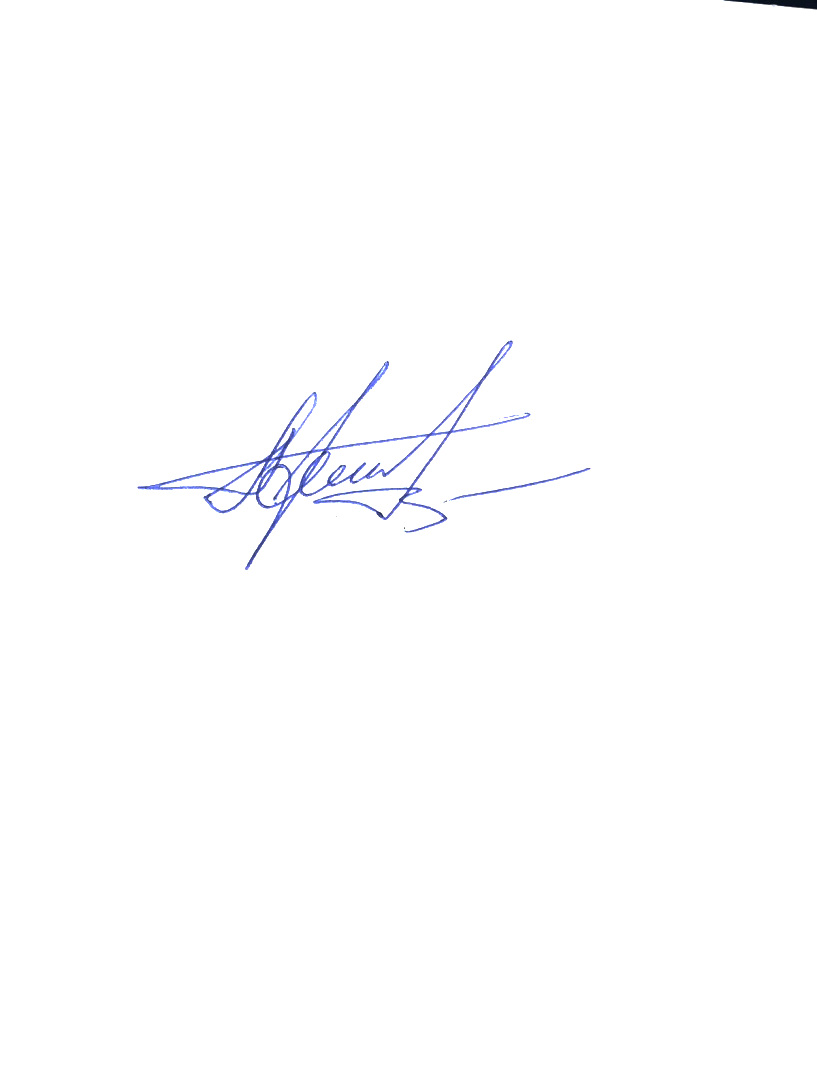 ВрИО начальника 5 НИЦ                                                                          А.Н. Гордиенко17 октября 2023Исп. Шароватов А.А.8 (495) 983 65 48, доб. 43-46